关于召开西南科技大学高等教育自学考试云南省助学中心2017年工作会的通知各助学中心、助学学院：为传达和贯彻落实上级教育行政主管部门相关文件精神，积极推动我校高等教育自学考试健康有序发展；经研究定于2017年9月26日-28日召开西南科技大学高等教育自学考试云南省助学中心2017年工作会，现将会议有关事项通知如下：一、会议内容1、传达上级教育行政主管部门相关文件精神；2、总结表彰我校2016年度自学考试工作；3、布置下一阶段我校自学考试工作；4、交流、研讨我校今后自学考试工作。二、会议时间2017年9月26日报到，27日开会，28日离会。三、报到和会议地点四川省绵阳市豪瑞特酒店（地址：绵阳市涪城区会仙路16号；宾馆联系人：蒋经理；电话：18781180789）四、参加会议人员学校分管继续教育校领导、学校各助学学院分管领导及相关工作人员各1人、校外助学中心负责人及相关工作人员各1人、成人教育学院领导及自考办相关工作人员。 五、注意事项1、请各助学中心按通知要求做好工作安排，于9月19日前将会议回执（见附件）报西南科技大学自考办黄英老师处（417464801@qq.com），联系电话：0816-6089244。2、各助学中心在会议召开前务必缴清各项费用。特此通知附件：西南科技大学高等教育自学考试云南省助学中心2017年工作会           助学中心参会人员回执西南科技大学成人教育学院2017年9月4日附件温馨提示1．绵阳火车站（绵阳汽车总站）距豪瑞特酒店3.3公里，最短7分钟车程（火车站——临园路西段——临园路中段——豪瑞特酒店）2．绵阳平政汽车站距豪瑞特酒店3.6公里，最短7分钟车程（平政汽车站—— 一环路西段——西山东路——长虹大道中段——剑南路西段——豪瑞特酒店）3．绵阳南郊机场距豪瑞特酒店6.5公里，最短12分钟车程（南郊机场——机场西路——石塘路——长虹大道南段——豪瑞特酒店）豪瑞特酒店（绵阳市会仙路16号）周边示意图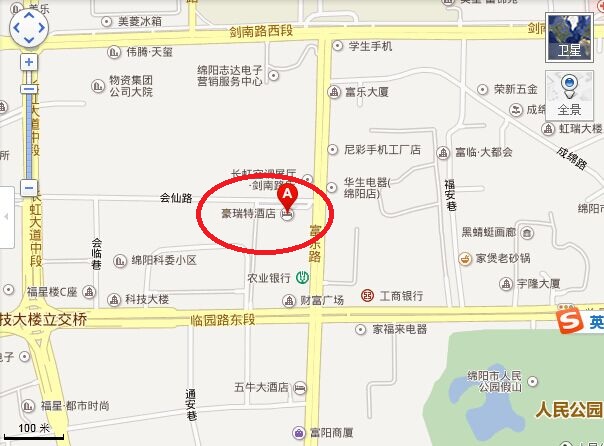 西南科技大学高等教育自学考试云南省助学中心2017年工作会                  助学中心参会人员回执西南科技大学高等教育自学考试云南省助学中心2017年工作会                  助学中心参会人员回执西南科技大学高等教育自学考试云南省助学中心2017年工作会                  助学中心参会人员回执西南科技大学高等教育自学考试云南省助学中心2017年工作会                  助学中心参会人员回执西南科技大学高等教育自学考试云南省助学中心2017年工作会                  助学中心参会人员回执西南科技大学高等教育自学考试云南省助学中心2017年工作会                  助学中心参会人员回执                                                           2017年9月    日                                                           2017年9月    日                                                           2017年9月    日                                                           2017年9月    日                                                           2017年9月    日                                                           2017年9月    日姓名性别职务身份证号码（请务必填写）手机是否住宿